TÓM TẮT LÝ LỊCH KHOA HỌCỨNG VIÊN THAM GIA HỘI ĐỒNG GIÁO SƯ1. Họ và tên:			LÊ TRỌNG KHOAN2. Năm sinh:					19553. Chức vụ và cơ quan công tác hiện nay:	Trưởng bộ môn, Trường Đại học Y Dược Huế, Đại học Huế4. Năm được bổ nhiệm Giáo sư (hoặc Phó giáo sư): PGS/ 2011Ngành:             Y học                                 Chuyên ngành: Chẩn đoán hình ảnh5. Danh hiệu trong nước và quốc tế:		Nhà giáo ưu tú - Việt Nam6. Số công trình khoa học đã công bố trên các tạp chí khoa học: 40Trong đó:- ISI hoặc/và Scopus:                   (5 năm gần đây:     01      )- Tạp chí nước ngoài khác:          (5 năm gần đây:     03      )7. Số sáng chế, giải pháp hữu ích: 	01Trong đó, quốc tế:           			 0           	 (5 năm gần đây:    0       )8. Số sách chuyên khảo và giáo trình đã xuất bản: 				05Trong đó:- 5 năm gần đây: 				01- Do Nhà xuất bản nước ngoài, Nhà xuất bản cấp Quốc gia, Bộ và tương đương xuất bản: 						059. Tổng số trích dẫn (nếu có):                                             Chỉ số hindex (nếu có):10. Giải thưởng KH&CN quốc tế, quốc gia hoặc tương đương: 	không11. Bài báo khoa học tiêu biểu (Liệt kê tối đa 10 bài báo tiêu biểu trong cả quá trình, kèm theo chỉ số trích dẫn của bài báo và chỉ số ảnh hưởng của tạp chí, nếu có):1/Lê Trọng Khoan, Nguyễn Đình Tuấn, Trần Quán Anh, Hoàng Minh Lợi, (2004), “Những dấu hiệu gián tiếp của Cắt lớp vi tính xoắn ốc trong hội chứng tắc cấp đường dẫn niệu trên”, Y học thực hành2/Lê Trọng Khoan, (2010), Giá trị chụp niệu đồ tĩnh mạch cấp cứu chẩn đoán quặn thận. Y học thực hành3/Lê Trọng Khoan, (2011), “Thoái hoá đĩa đệm thắt lưng: hình ảnh cộng hưởng từ và các yếu tố liên quan”, Y học Việt Nam4/Lê Trọng Khoan, (2011), “Hình ảnh cộng hưởng từ thoát vị đĩa đệm thắt lưng và một số tổn thương phối hợp”, Y học Việt Nam5/Dương Phước Hùng, Bùi Đức Phú, Lê Trọng Khoan, Hoàng Minh Lợi, Nguyễn Văn Thành, (2013), “Giá trị của kỹ thuật chụp cắt lớp vi tính 64 dãy”, Tạp chí Y học học lâm sàng6/Hoàng Thị Ngọc Hà, Lê Trọng Khoan, (2014), “Tìm hiểu giá trị bổ sung phim X quang của siêu âm trong chẩn đoán một số tổn thương ở lồng ngực”, Tạp chí Y dược học7/Lê Trọng Khoan, Dương Phước Hùng, (2015), “From intravenous Urography to CT-intravenous Urography”, Tạp chí Y dược học.9/Trong Khoan Le, Trọng Bỉnh Le, (2019), “extraskeletal chondroma of the knee: a case report”, Clinical oncology,  Volume 2, Issue 1, 201910/Van Trung Hoang, Trinh Cong Thao, Trong Binh Le, Trong Khoan Le, 2019, “Recurrence of Mature Cystic Teratoma: A Case Report Journal” Radiology Case Reports, 14 (2019) 692-696, Elsevier12. Sách chuyên khảo và giáo trình tiêu biểu (Liệt kê tối đa 5 sách và/hoặc giáo trình tiêu biểu trong cả quá trình, kèm theo chỉ số trích dẫn, số lần tái bản, nếu có):13. Kết quả nghiên cứu khoa học tiêu biểu trong 5 năm gần đây (Liệt kê tối đa 5 công trình khoa học tiêu biểu trong 5 năm gần đây (bài báo khoa học và/hoặc sách chuyên khảo; sáng chế, giải pháp hữu ích; giải thưởng...):1/ Sách: J. Clarisse, Hoàng minh Lợi, Lê Trọng Khoan, Hoàng Thị  Ngọc Hà,(2015),  “Hình ảnh học cột sống và ống sống”, NXB Đại Học Huế2/ Báo: Lê Trọng Khoan, Dương Phước Hùng,“From intravenous Urography to CT-intravenous Urography”, (2015),  Tạp chí Y dược học.4/ Báo: Trong Khoan Le, Trong Binh Le, (2019), “Extraskeletal chondroma of the knee: a case report”, Clinical oncology,  Volume 2, Issue 1, 20195/ Báo:  Van Trung Hoang, Trinh Cong Thao, Trong Binh Le, Trong Khoan Le, 2019, “Recurrence of Mature Cystic Teratoma: A Case Report Journal” Radiology Case Reports, 14 (2019) 692-696, Elsevier14. Các hoạt động cộng đồng hiện nay (Lãnh đạo các hiệp hội khoa học, kỹ thuật trong nước và quốc tế; Ban biên tập tạp chí khoa học,...):- Ủy viên thường trực, phó tổng thư ký hội Điện quang và Y học hạt nhân Việt Nam- Phó chủ tịch hội Chẩn đoán hình ảnh và Y học hạt nhân Thừa Thiên Huế8/Ngoc Trinh Thi Pham, Trong Binh Le, Phuoc Hung Duong, Trong Khoan Le, (2018), “Imaging characteristics of esophageal cancer on multidetector computed tomography”, International Journal of Sciencitific & Engineering Reseach, volume 9, issue 12, december-20181.Sách tham khảo Kỹ thuật chụp niệu đồ tĩnh mạchChủ biên2010NXB Đại học Huế. 2Sách giáo trình Chẩn đoán hình ảnh dành cho hệ đại họctái bản nhiều lầnChủ biên2011-2016NXB ĐH Huế. 3Sách giáo trình Bệnh lý hô hấp trẻ emTham gia2012NXB ĐH Huế. 4Sách giáo trình Hình ảnh học cột sống và ống sốngTham gia2015NXB ĐH Huế. 3/ Báo: Ngoc Trinh Thi Pham, Trong Binh Le, Phuoc Hung Duong, Trong Khoan Le, (2018), “Imaging characteristics of esophageal cancer on multidetector computed tomography”, International Journal of Sciencitific & Engineering Reseach, volume 9, issue 12, december-2018Ứng viên
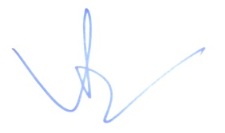 Lê Trọng Khoan